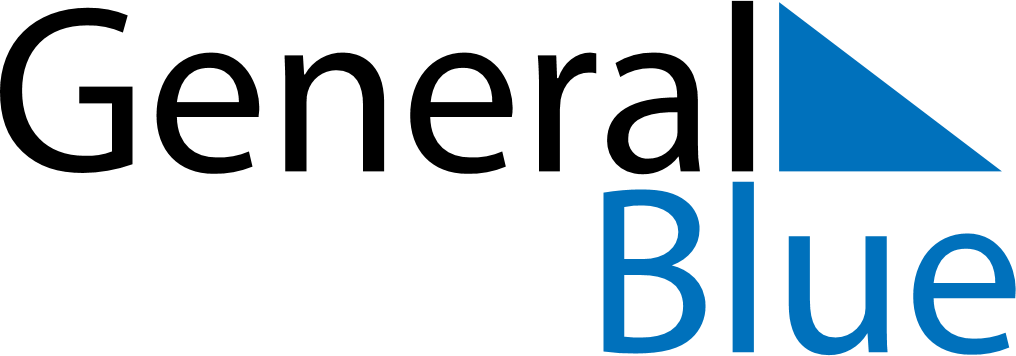 Meal PlannerMarch 31, 2025 - April 6, 2025Meal PlannerMarch 31, 2025 - April 6, 2025Meal PlannerMarch 31, 2025 - April 6, 2025Meal PlannerMarch 31, 2025 - April 6, 2025Meal PlannerMarch 31, 2025 - April 6, 2025Meal PlannerMarch 31, 2025 - April 6, 2025Meal PlannerMarch 31, 2025 - April 6, 2025Meal PlannerMarch 31, 2025 - April 6, 2025MondayMar 31TuesdayApr 01WednesdayApr 02ThursdayApr 03FridayApr 04SaturdayApr 05SundayApr 06BreakfastLunchDinner